Отчет о проведении мероприятия, посвященного Дню Российского флагаБелый – облако большое,
Синий – небо голубое,
Красный – солнышка восход,
Новый день Россию ждет.
Символ мира, чистоты-
Это флаг моей страны.Флаг Российской Федерации имеет свой собственный праздник – его отмечают ежегодно 22 августа.К сожалению, в условиях соблюдения мер по профилактике распространения коронавирусной инфекции, не представляется возможным организовать и провести традиционные массовые мероприятия. Но это не повод унывать и скучать!МБУК «РДК» Иловлинского муниципального района подготовили для юных иловлинцев и их родителей много интересных онлайн мероприятий. Не выходя из дома, дети могли принять участие в следующих конкурсах:Акция «Российский триколор» - раздача лент прохожим;«История российского флага» - видеоролик, размещённый в социальной сети, на странице «Районного Дома культуры» https://ok.ru/feed;Акция «Триколор в твоем окне»;Рисунки детей, присланные на электронную почту «Районного Дома культуры», на тему «Три цвета праздника».В течение дня была оформлена фотозона «Один флаг – одна Россия». Целью всех мероприятий стало развитие патриотического воспитания у детей, любви к Родине; расширение знаний детей о флаге России.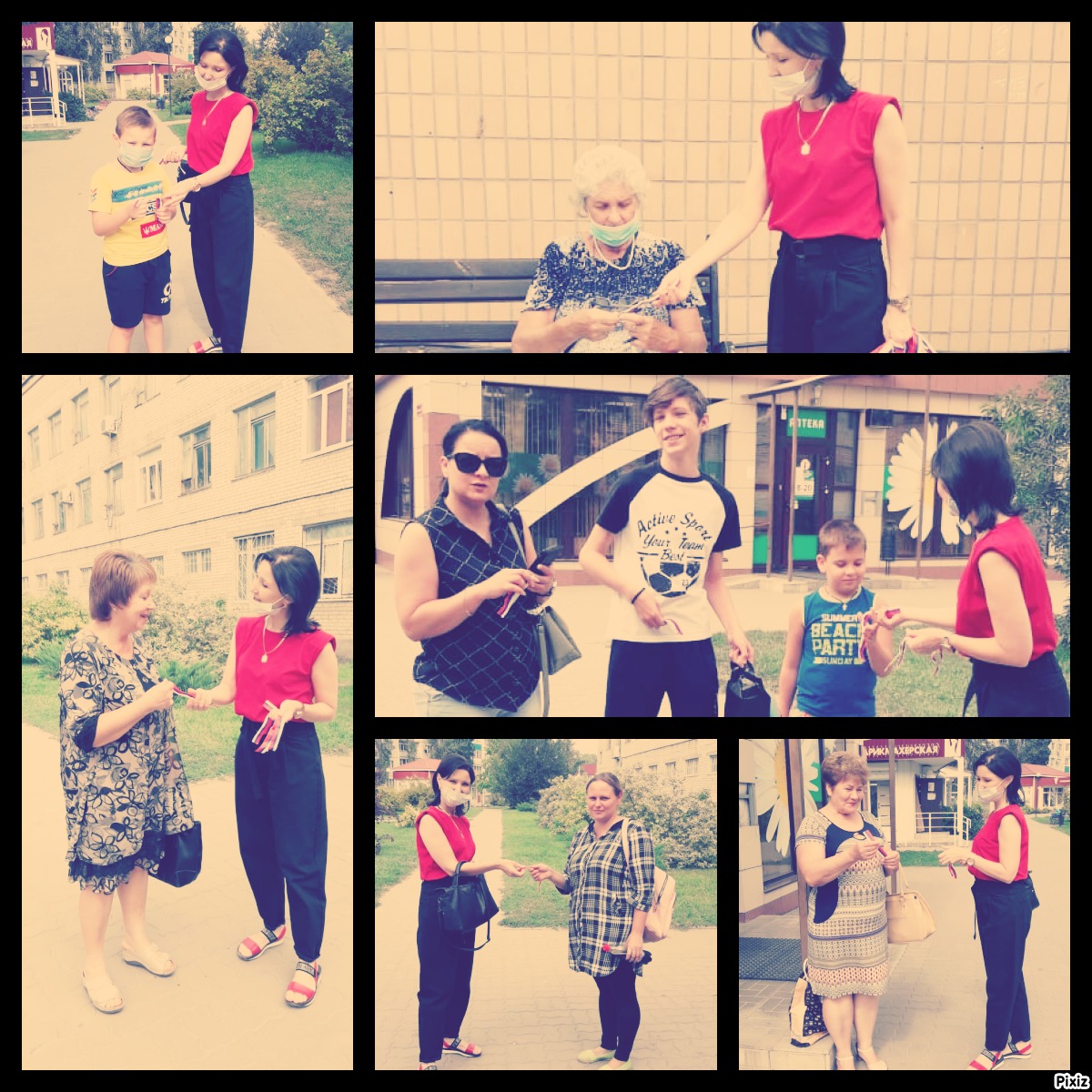 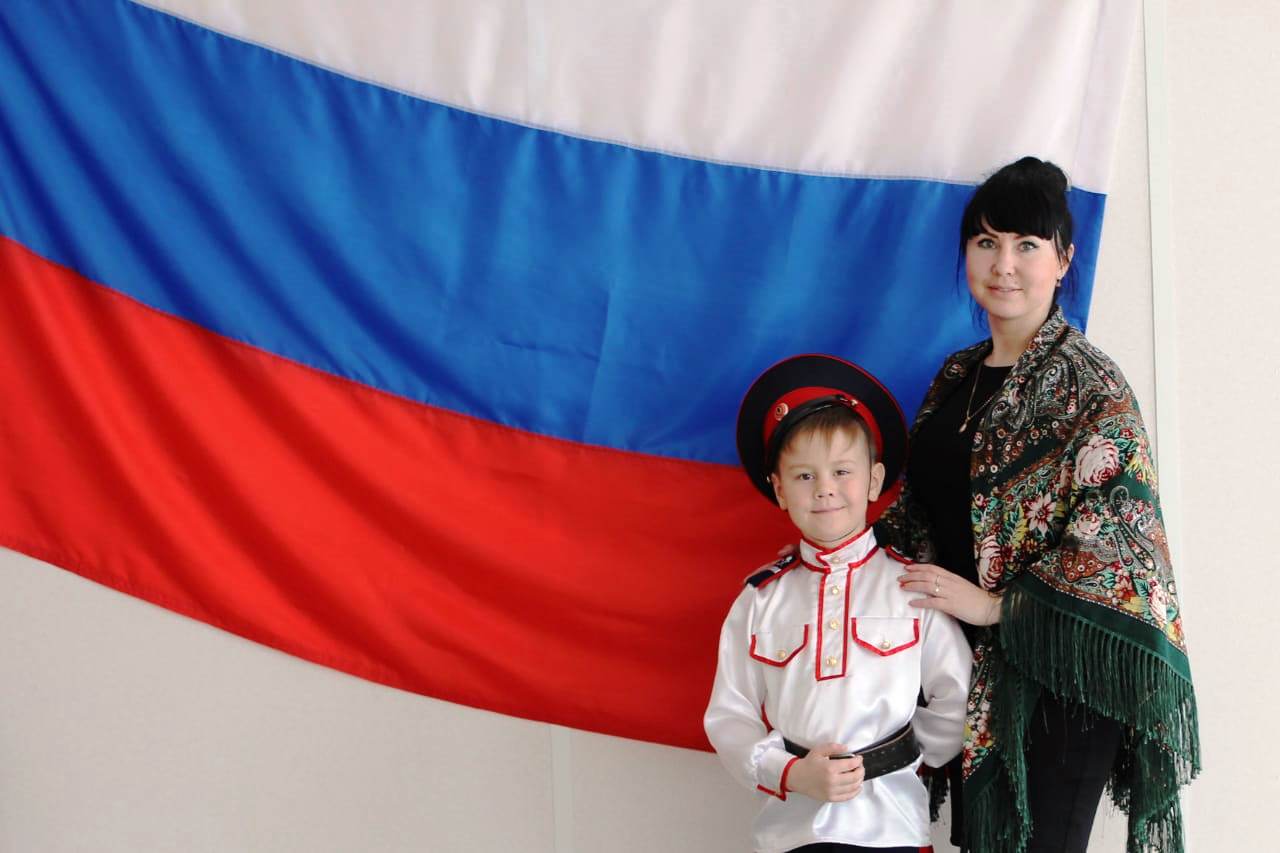 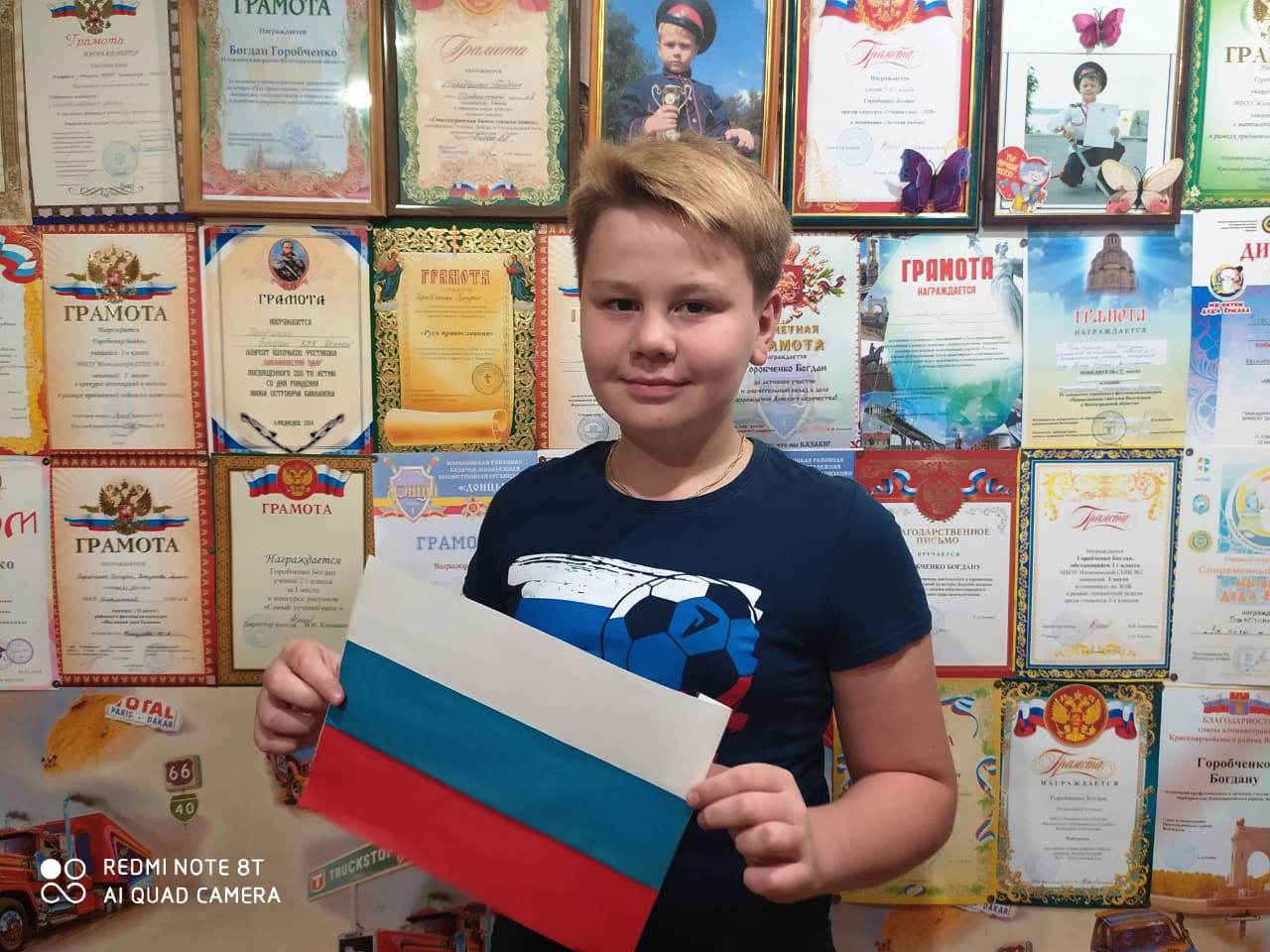 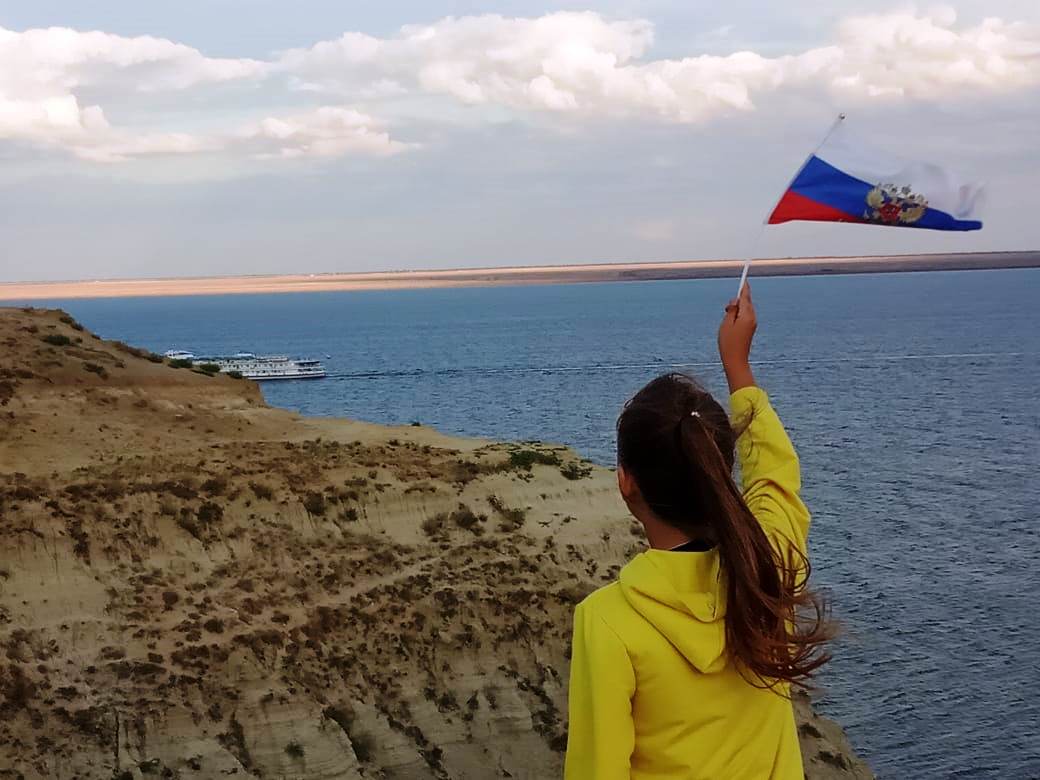 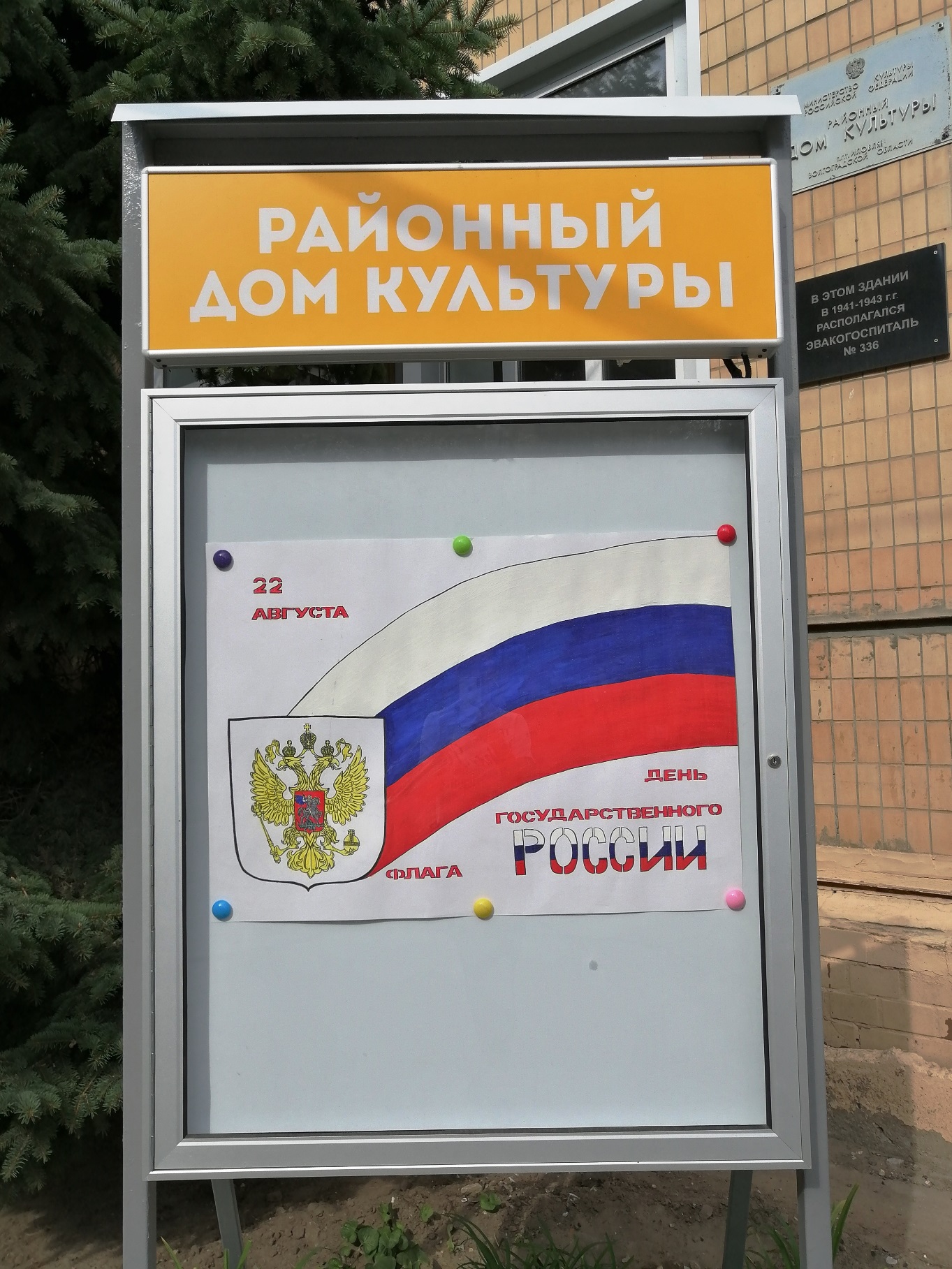 